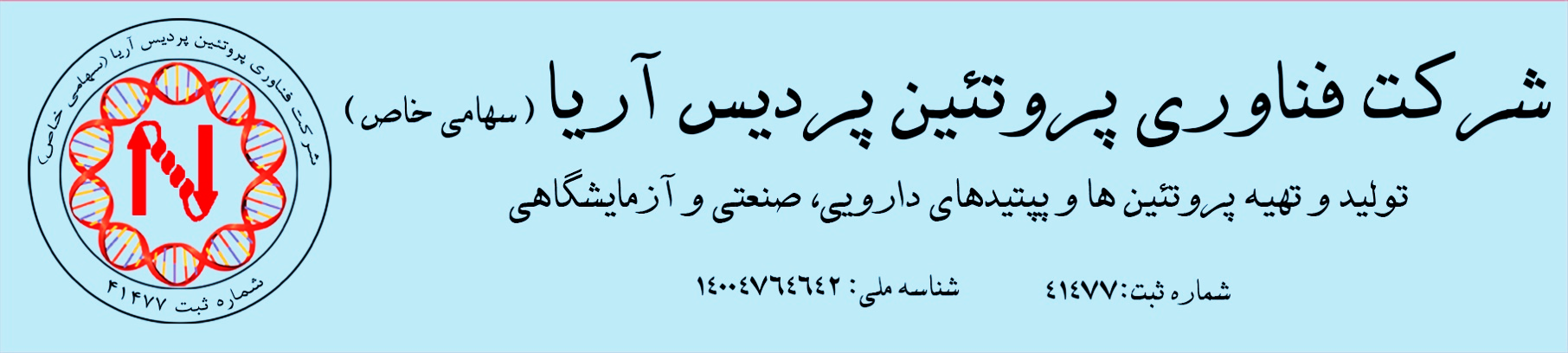 سفارش تولید محصول به تقاضای مشتری Customer Order Form نام محصول Product:منبع تولید Source:مقدار سفارش برحسب میلی گرم یا  تعداد واحد در میلی لیتر Quantity mg or unit per ml:درجه خلوص Purity:منبع یا منابع علمی قابل رجوع Publication(s):نام و نام خانوادگی سفارش دهنده Name:کد ملی National ID:آدرس پستی Postal address:موبایل Mobile:ایمیل E-Mail:تاریخ و امضا سفارش دهنده Date & Signature: